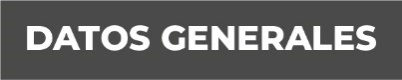 Nombre Nayeli Isabel Lara BautistaGrado de Escolaridad Licenciatura en DerechoCédula Profesional (Licenciatura) 8512148Teléfono de Oficina Sin teléfono de oficinaCorreo ElectrónicoFormación Académica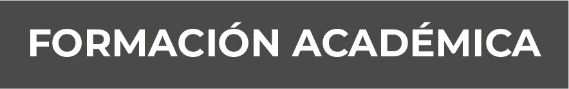 Año 2000-2004Licenciatura en DerechoUniversidad Veracruzana S.E.A.Veracruz, Ver.Trayectoria Profesional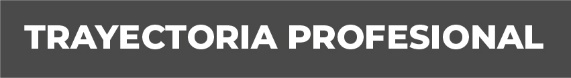 2019-2021Fiscal Adscrita al Juzgado Primero de Primera Instancia de Córdoba, Ver., sede La Toma, Municipio de Amatlán, Ver.Distrito Judicial Córdoba, Ver.2018-2019Fiscal Adscrita a los Juzgados 6° de Primera Instancia, 10°, 12° y 14° de Primera Instancia Especializados en Materia de Familia y 18° de Primera Instancia mixto en modalidad DigitalDistrito Judicial Veracruz, Ver.2017-2018Fiscal Adscrita al Juzgado 2° de Primera Instancia y Mixto Municipal Distrito Judicial Coatepec, Ver. Conocimiento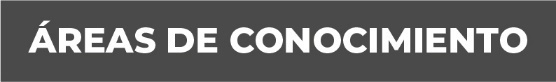 Derecho PenalDerecho Civil y FamiliarDerecho NotarialDerechos Humanos